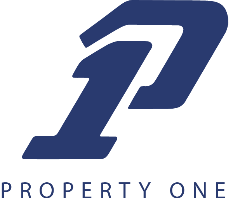 Building White Glove ChecklistDescription:	This Checklist is to be completed regularly by the Director of Maintenance and the Property Manager and/or Property Building Maintenance personnel.  Item									Good	Fair	Poor	N/ALobby:												Directory:										Flooring:												Walls:											Ceiling Tiles:										Lighting:											HVAC:												Filter:											Drain:											Insulation:										Other:											Log:												Life Safety:											Backflow Preventer:									Fire/Panel:											Stairwell:										Fire Pump/Sprinkler system:								Extinguishers Inspection:									Exit/Emergency Lighting:									Item									Good	Fair	Poor	N/AMechanical Room:											Slop Sink:										Electrical:										Cleanliness:											Elevator:											Inspection:											Cleanliness:										Track:											Pit:											Motor/pump/valve:									Parking Lot:												Lights:											Stripping:										Hazards:											Drains:											Roof:												Drains/Grates:										Cleanliness:										Pool:												Logs:											Cleanliness:										Mechanical System:									Landscape:												Irrigation:										Trash:													